JapanJapanJapanJapanOctober 2026October 2026October 2026October 2026SundayMondayTuesdayWednesdayThursdayFridaySaturday1234567891011121314151617Sports Day1819202122232425262728293031NOTES: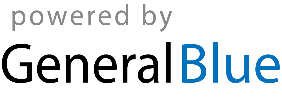 